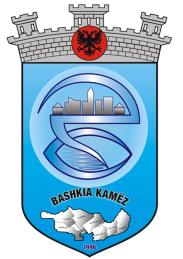 R E P U B L I K A   E   S H Q I P E R I S ËBASHKIA KAMËZNr._____prot.							  Kamëz, më ____.____2019RREGULLORE PËR HETIMIN ADMINISTRATIV TË KËRKESËS SË SINJALIZUESIT PËR MBROJTJEN NGA HAKMARRJA NË BASHKINË KAMËZKamëz ______ 2019KREU IRREGULLA TË PËRGJITHSHMENeni 1Baza ligjoreRregullorja për hetimin administrativ të kërkesës së sinjalizuesit për mbrojtjen nga hakmarrja në Bashkine Kamez, bazohet në ligjin nr. 60/2016 “Për sinjalizimin dhe mbrojtjen e sinjalizuesve”, Kodin e Procedurave Administrative, si dhe në bazë të urdhërave, udhëzimeve dhe akteve të tjera   nënligjore të miratuara nga Inspektori i Përgjithshëm.Neni 2ObjektiObjekti i kësaj Rregulloreje është përcaktimi i rregullave për procedurën e shqyrtimit të hetimit administrativ të kërkesës së sinjalizuesit për mbrojtjen nga hakmarrja, në zbatim të ligjit nr. 60/2016 “Për sinjalizimin dhe mbrojtjen e sinjalizuesve”. Neni 3PërkufizimeNë këtë Rregullore termat e mëposhtëm kanë këto kuptime:“Autoritet publik” ka të njejtin kuptim me atë të dhënë në ligjin për të drejtën e informimit.“Hakmarrje” është çdo veprim, i drejtpërdrejtë ose jo i drejtpërdrejtë, ose kërcënim, i kryer nga organizata, me natyrë diskriminuese, disiplinore ose që, në një formë tjetër të padrejtë, dëmton interesat e ligjshëm të sinjalizuesit dhe që rezulton nga sinjalizimi.“I sinjalizuar” janë një ose më shumë persona, ndaj të cilëve bëhet një sinjalizim, sipas ligjit nr. 60/2016, në lidhje me një veprim ose praktikë të dyshuar korrupsioni. “Mbrojtje” është mbrojtja e sinjalizuesit nga hakmarrja, sipas mekanizmit të përcaktuar në kreun V të ligjit nr. 60/2016. “Njësia përgjegjëse” është organi i posaçëm, i caktuar brenda Bashkisë i përbërë nga një ose më shumë punonjës të organizatës dhe i ngarkuar me detyrën e shqyrtimit të hetimit administrativ të sinjalizimit dhe shqyrtimin e kërkesës për mbrojtjen e sinjalizuesit. “Organizatë” është Bashkia Kamëz dhe Ndërmarrjet e varësisë“Sinjalizim” është raportimi i informacionit nga ana e sinjalizuesit tek njësia përgjegjëse për veprime apo praktika të dyshuara korrupsioni, të kryera në vendin e tij të punës në autoritetin publik apo subjektin privat.“Sinjalizues” është individi, i cili aplikon ose është në marrëdhënie pune, ose ka punuar më parë pranë autoritetit publik apo subjektit privat, pavarësisht nga natyra e marrëdhënies së punës ose kohëzgjatjes së saj, si dhe nëse paguhet ose jo, që sinjalizon një veprim ose praktikë të dyshuar korrupsioni.“Veprim ose praktikë e dyshuar korrupsioni” është një veprim ose mosveprim, fakte ose rrethana të kryera në një organizatë, për të cilat sinjalizuesi dyshon në mirëbesim, sipas këtij ligji, se mund të përbëjë korrupsion. KREU IIVEPRIMET PROCEDURALENeni 4Kryerja e veprimeve proceduraleVeprimet procedurale të Njësisë përgjegjëse kryhen në përputhje me ligjin nr. 60/2016 dhe në rast të mosparashikimit nga ky ligj, sipas Kodit të Procedurave Administrative. Njoftimet për veprimet procedurale, për të cilat Njësia përgjegjëse cakton afate, duhet të përmbajnë paralajmërimin e shprehur mbi pasojat e mosrespektimit të afatit.Neni 5Mbrojtja kundër hakmarrjesSinjalizuesi, i cili sinjalizon një veprim ose praktikë të dyshuar korrupsioni, sipas ligjit nr. 60/2016, mbrohet ndaj çdo masë hakmarrëse të marrë ndaj tij nga organizata, duke përfshirë, por pa u kufizuar në:shkarkimin nga puna;pezullimin nga puna, ose të një, ose më shumë detyrave;transferimin brenda ose jashtë organizatës;uljen në detyrë;uljen e pagës dhe/ose të shpërblimeve financiare;humbjen e statusit dhe të privilegjeve;mosngritjen në detyrë;heqjen e së drejtës për të marrë pjesë në trajnime;vlerësime negative në marrëdhënien e punës;forma të tjera të hakmarrjes në lidhje me punën. Çdo akt i hakmarrjes ndaj sinjalizuesit është i pavlefshëm.Nëse sinjalizuesi dëshiron të vendoset në një strukturë tjetër të organizatës, për të mbrojtur veten nga reagime armiqësore në mjedisin e tij të afërt të punës, paraqet kërkesë me shkrim tek drejtuesi i organizatës dhe një kopje e saj i dërgohet Njësisë përgjegjëse. Organizata merr masat e arsyeshme dhe të përshtatshme për të lehtësuar një lëvizje të tillë. Në rast të mos miratimit apo moskthimit të përgjigjes brenda 5 ditësh nga data e paraqitjes së saj, Njësia përgjegjëse, me kërkesë të sinjalizuesit, menjëherë i drejtohet organit kompetent, sipas legjislacionit në fuqi, për të urdhëruar autoritetin publik të marrë të gjitha masat, sipas këtij neni. Nëse organi kompetent nuk merr masat e kërkuara, Njësia përgjegjëse i drejtohet me kërkesëpadi gjykatës kompetente. KREU IIIHETIMI ADMINISTRATIVNeni 6Procedura e hetimit të kërkesës për mbrojtjeSinjalizuesi, i cili pretendon se është subjekt i një akti hakmarrjeje, fillimisht duhet të paraqesë kërkesë për mbrojtje tek njësia përgjegjëse e organizatës. Njësia përgjegjëse merr menjëherë masat dhe në çdo rast, jo më vonë se 10 ditë nga paraqitja e kërkesës, vendos me akt të ndërmjetëm të arsyetuar për riparimin e pasojave të paligjshme nga akti i hakmarrjes. Në rast të shkeljes së këtij afati, kërkesa e sinjalizuesit paraqitet tek ILDKPKI-ja, që vendos brenda 10 ditëve nga marrja e kërkesës për riparimin e pasojave të paligjshme të aktit të hakmarrjes.Neni 7Hetimi administrativ dhe barra e provësNjësia përgjegjëse heton administrativisht pretendimet për hakmarrje për të përcaktuar nëse ka shkaqe të arsyeshme për të besuar që ka ndodhur, është duke ndodhur, ose pritet të ndodhë një akt hakmarrjeje.Neni 8BashkëpunimiOrganizata dhe sinjalizuesi bashkëpunon me Njësinë përgjegjëse në përcaktimin e fakteve dhe rrethanave të nevojshme për zgjidhjen e çështjes së aktit të hakmarrjes ndaj sinjalizuesit. Organizata është e detyruar të paraqesë informacione, prova, dokumente, deklarata apo për t’u paraqitur personalisht përpara Njësisë përgjegjëse. 2.  Organizata çdo deklarim apo argument të saj e paraqet me shkrim. Neni 9Mjetet e kërkimit të provësGjatë hetimit administrativ Njësia përgjegjëse me qëllim përcaktimin e gjendjes së fakteve dhe rrethanave që kanë lidhje me çështjen mund: të mbledhë deklarata nga palët, dëshmitarët dhe ekspertë;të marrë dokumente dhe dokumente të tjera të dokumentuara nëpërmjet mjeteve fotografike, të regjistrimit ose mjeteve të tjera teknike;të vizitojë vende të caktuara. Kur një provë, nga e cila varet zgjidhja e çështjes së aktit të hakmarrjes ose që ndikon në sqarimin e saj, ka rrezik të zhduket ose të vështirësohet ose bëhet e pamundur marrja e saj, Njësia përgjegjëse kryesisht apo me kërkesën e sinjalizuesit, mund të vendosë marrjen më parë të kësaj prove (sigurimi i provës).Njësia përgjegjëse që zhvillon procedurën administrative mund të vendosë sigurimin e provës edhe përpara fillimit të procedurës administrative. Sigurimi i provës mund të bëhet edhe në çdo fazë të procedurës administrative. Përgjegjësia për sigurimin e provave bie mbi Njësine përgjegjëse. Neni 10Njoftimi i sinjalizuesitNjësia përgjegjëse njofton me shkrim sinjalizuesin brenda 10 ditëve nga data e marrjes së kërkesës për statusin e hetimit administrativ të kërkesës për mbrojtje dhe për çdo veprim procedural të ndërmarrë.Pavarësisht nga afatet e njoftimit, Njësia përgjegjëse është e detyruar t’i përgjigjet çdo kërkese për informacion me shkrim, paraqitur në çdo kohë nga sinjalizuesi në lidhje me kërkesën e tij. KREU IV AFATI PËR PROCEDURËN E HETIMITNeni 11Masat në përfundim të hetimit administrativNëse në përfundim të hetimit administrativ rezulton se është kryer një akt hakmarrjeje ndaj sinjalizuesit nga autoriteti publik, Njësia përgjegjëse i drejtohet me shkrim organit kompetent, sipas legjislacionit në fuqi, për të urdhëruar autoritetin publik për marrjen e të gjitha masave për riparimin e shkeljes së kryer. Neni 12Afati i përfundimit të hetimit administrativProcedura e hetimit administrativ të kërkesës për mbrojtje nga hakmarrja përfundon sa më shpejt të jetë e mundur dhe në çdo rast jo më vonë se 60 ditë nga data e regjistrimit të kërkesës. 